Mobilné riešenie snoezelen v ZpS DubinaSnoezelen je multifunkčná metóda, ktorá prostredníctvom svetelných a zvukových prvkov, vôní a hudby vyvoláva zmyslové pocity . Cieľom nie je len uvoľnenie, pohoda a spokojnosť, ale aj stimulácia zmyslového vnímania a podporovanie  rozvoja  osobnosti  klienta. Táto cielene vytvorená ponuka zmyslových  podnetov  prebúdza pozornosť, navodzuje  pocit  pohody  a uspokojenia, vyvoláva  spomienky  a evokuje  pocit  istoty a bezpečia. V oboch zariadeniach  , v zariadení pre seniorov aj v špecializovanom zariadení v Prejte máme miestnosti „Snoezelen“, do ktorých  chodia  relaxovať  mobilní  klienti. Nedávno sme zakúpili  také pomôcky  zostavy snoezelen, aby sme  mohli poskytnúť  relaxačné a stimulujúce  techniky aj  pre menej  pohyblivých  a imobilných  klientov, tzv.“ mobilnú snoezelen“. Inštruktorky sociálnej rehabilitácie navštevujú  imobilných klientov na izbách a vytvárajú im podobnú atmosféru  ako v snoezelen miestnosti.  Zámerom je, aby klient zachytil a spracoval podnety  a vytvoril si nový zážitok svojim vlastným tempom a spôsobom.  Tým vytvárame príležitosti na prijatie nových podnetov, obohatenie  zážitkov a trávenie času v dôverne  známej  atmosfére svojej  izby. Okrem  neživých  pomôcok  ako sú lampy so svetelnými efektmi, prístroj na simuláciu soľnej  jaskyne či  vodnú lampu, zabezpečili sme aj „živé pomôcky“.  V malom akváriu  plávajú dve rybky - Dory a Betty a na terase štebocú dve andulky - Pablo a  Picaso. O tieto živé tvory sa seniori s láskou starajú, rozprávajú sa s nimi a opäť zažívajú pocity užitočnosti a potrebnosti. Našim cieľom je, aby život seniorov v  našom zariadení bol čo najviac aktívny a plnohodnotný.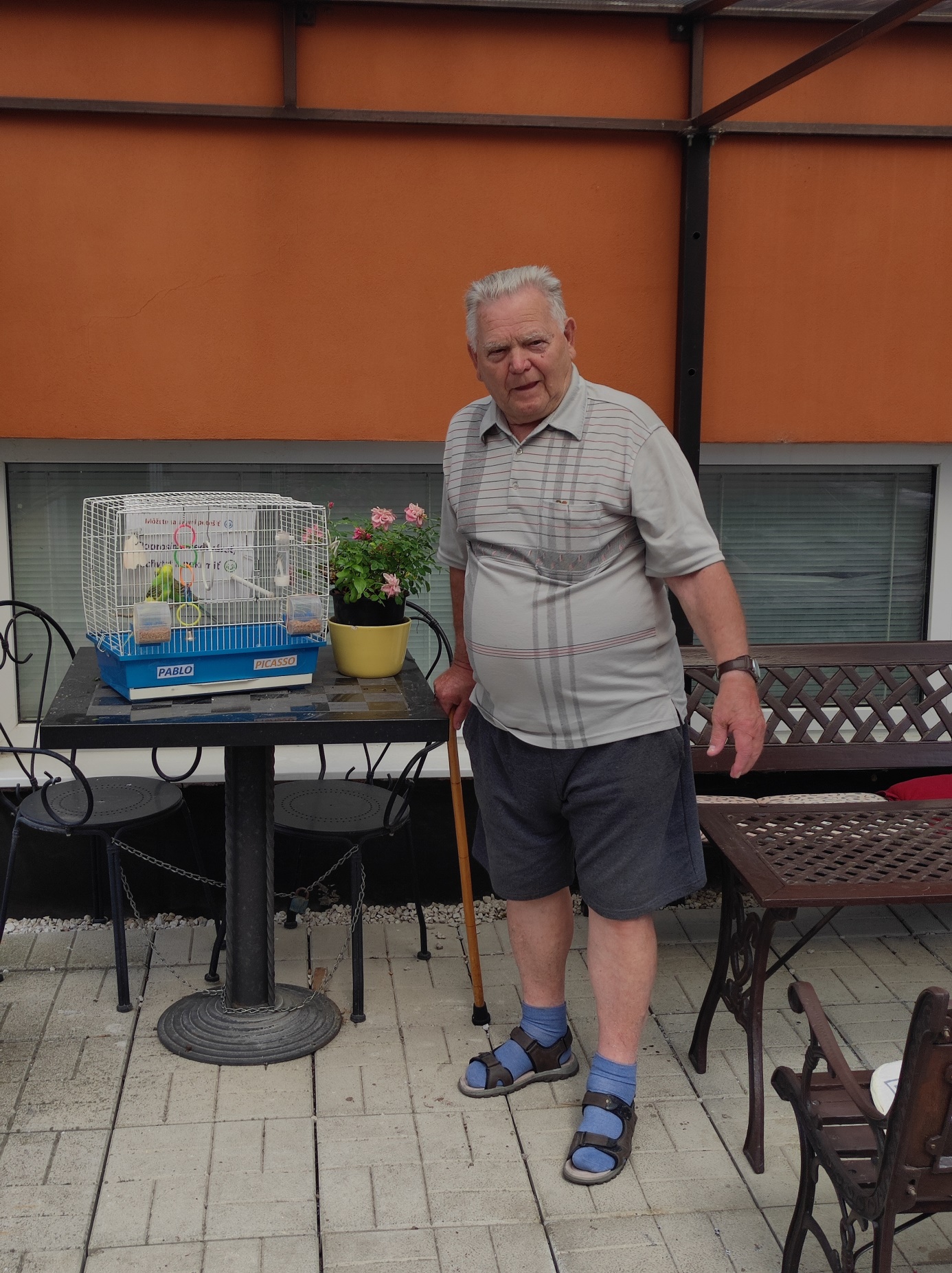 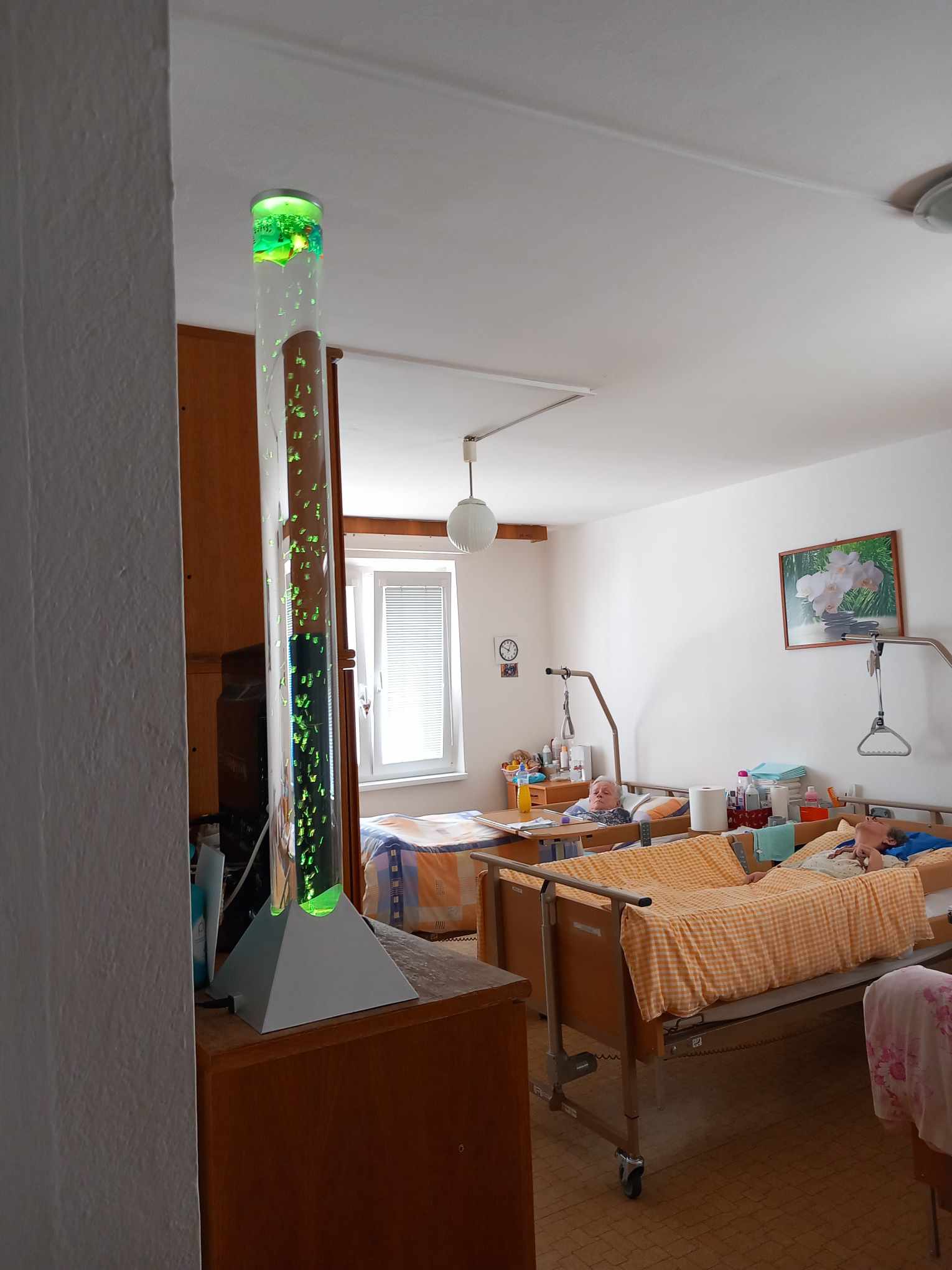 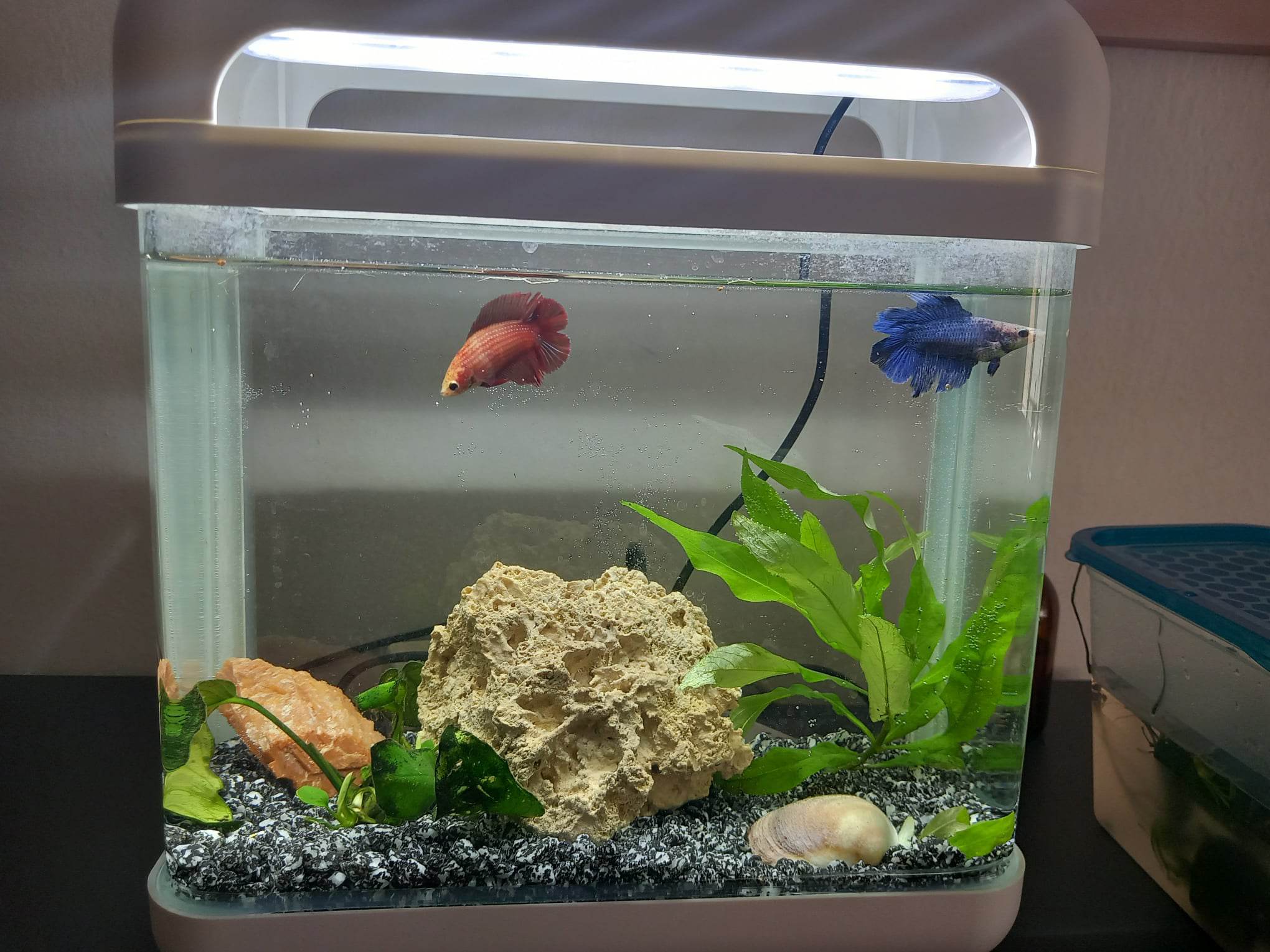 